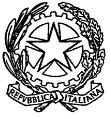 ISTITUTO  TECNICO  AGRARIO  STATALE  “G. PASTORI” – BRESCIASCHEDA SEGNALAZIONE SOSPENSIONE GIUDIZIO CLASSE SECONDAMateria: lingua e letteratura italianaA. s. ____________________         Classe ___________Alunno	_______________________________________________________________Prof.	_______________________________________________________________Voto proposto in sede di scrutinio:	Si comunica che la promozione alla classe terza è stata sospesa e deve essere soggetta a verifica prima dell’inizio delle lezioni del nuovo anno scolastico in quanto, nella materia sopra indicata, sono state rilevate:Le motivazioni per cui si è deciso di sospendere il giudizio  sono:il mancato raggiungimento degli obiettivi minimi disciplinarila mancata acquisizione delle fondamentali abilità di studio.causato damancanza di prerequisitiimpegno non adeguatometodo di lavoro inefficacedisinteresse verso la materiafrequenza discontinuaLa modalità di recupero indicata è:studio individuale autonomo controllato dalla famigliafrequenza corsi di recupero o altri interventi integrativi eventualmente organizzati dalla scuolasvolgimento di attività aggiuntive con materiale di produzione/studio predisposto dal docentePer la preparazione si invita a consultare nel dettaglio i programmi disciplinari.Note e/o indicazioni___________________________________________________________________________________________________________________________________________________________________________________Data scrutinio: ___________________    	Firma Prof. _______________________________                                                                                     Firma coordinatore: Prof.____________________________I.T.A.S. “G. PASTORI” Viale della Bornata, 110 – 25123  BRESCIATel. 030 36 03 02 – Fax 030 37 60 235  - E-mail: BSTA01000V@istruzione.it – Web: www.itaspastori.gov.itle seguenti carenze in:Competenze comunicative della lingua scrittaCompetenze comunicative della lingua oraleUso del lessico specificoConoscenza e uso delle strutture della lingua italiana (grammatica)e un’insufficiente conoscenza dei seguenti contenuti disciplinari:Epica…………………………………Poesia Romanzo TeatroTesto  argomentativo / saggio breveTesti d’uso (relazione/ testo espositivo)Grammatica: □ elementi di morfologia con particolare riferimento al verbo□ analisi logica della frase (soggetto, complementi diretti, □ analisi del periodo